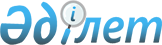 О внесении изменений в решение Бородулихинского районного маслихата от 28 декабря 2018 года № 32-2-VI "О бюджете Бель-Агачского сельского округа Бородулихинского района на 2019 – 2021 годы"Решение маслихата Бородулихинского района Восточно-Казахстанской области от 9 апреля 2019 года № 37-2-VI. Зарегистрировано Департаментом юстиции Восточно-Казахстанской области 11 апреля 2019 года № 5843
      Примечание РЦПИ.

      В тексте документа сохранена пунктуация и орфография оригинала.
      В соответствии с пунктом 5 статьи 104 Бюджетного кодекса Республики Казахстан от 4 декабря 2008 года, подпунктом 1) пункта 1 статьи 6 Закона Республики Казахстан от 23 января 2001 года "О местном государственном управлении и самоуправлении в Республике Казахстан", Бородулихинский районный маслихат РЕШИЛ:
      1. Внести в решение Бородулихинского районного маслихата от 28 декабря 2018 года № 32-2-VI "О бюджете Бель-Агачского сельского округа Бородулихинского района на 2019 – 2021 годы" (зарегистрировано в Реестре государственной регистрации нормативных правовых актов за номером 5-8-193, опубликовано в Эталонном контрольном банке нормативных правовых актов Республики Казахстан в электронном виде 22 января 2019 года, в районных газетах "Пульс района", "Аудан тынысы" 25 января 2019 года),следующие изменения:
      пункт 1 изложить в следующей редакции:
      "1. Утвердить бюджет Бель-Агачского сельского округа на 2019-2021 годы согласно приложениям 1, 2, 3 соответственно, в том числе на 2019 год в следующих объемах:
      1) доходы – 32091 тысяч тенге, в том числе:
      налоговые поступления – 8573 тысяч тенге;
      неналоговые поступления – 0 тенге;
      поступления трансфертов – 23518 тысяч тенге;
      2) затраты – 33093,3 тысяч тенге;
      3) чистое бюджетное кредитование – 0 тенге;
      4) сальдо по операциям с финансовыми активами – 0 тенге;
      5) дефицит (профицит) бюджета – -1002,3 тысяч тенге;
      6) финансирование дефицита (использование профицита) бюджета – 1002,3 тысяч тенге, в том числе:
      используемые остатки бюджетных средств – 1002,3 тысяч тенге.";
      приложение 1 к указанному решению изложить в новой редакции согласно приложению к настоящему решению.
      2. Настоящее решение вводится в действие с 1 января 2019 года. Бюджет Бель-Агачского сельского округа на 2019 год
					© 2012. РГП на ПХВ «Институт законодательства и правовой информации Республики Казахстан» Министерства юстиции Республики Казахстан
				
      Председатель сессии

А. Аубакиров

      Секретарь районного маслихата

У. Майжанов
Приложение 
к решению Бородулихинского 
районного маслихата 
от 9 апреля 2019 года 
№ 37-2-VIПриложение 1 
к решению Бородулихинского 
районного маслихата 
от 28 декабря 2018 года 
№ 32-2-VI
Категория
Категория
Категория
Категория
Сумма (тысяч тенге)
Класс
Класс
Класс
Сумма (тысяч тенге)
Подкласс
Подкласс
Сумма (тысяч тенге)
Наименование доходов
Сумма (тысяч тенге)
1.ДОХОДЫ
32091
1
Налоговые поступления
8573
2
Неналоговые поступления
0
01
Подоходный налог 
2163
2
Индивидуальный подоходный налог 
2163
04
Налоги на собственность 
6410
1
Налоги на имущество
283
3
Земельный налог
231
4
Налог на транспортные средства
5896
 4
Поступления трансфертов
23518
02
Трансферты из вышестоящих органов государственного управления
23518
3
Трансферты из районного (города областного значения) бюджета 
23518
Функциональная группа
Функциональная группа
Функциональная группа
Функциональная группа
Функциональная группа
Сумма (тысяч тенге)
Функциональная подгруппа
Функциональная подгруппа
Функциональная подгруппа
Функциональная подгруппа
Сумма (тысяч тенге)
Администратор бюджетных программ
Администратор бюджетных программ
Администратор бюджетных программ
Сумма (тысяч тенге)
Программа
Программа
Сумма (тысяч тенге)
Наименование
Сумма (тысяч тенге)
II. ЗАТРАТЫ
33093,3
01
Государственные услуги общего характера
13488,3
1
Представительные, исполнительные и другие органы, выполняющие общие функции государственного управления
13488,3
124
Аппарат акима города районного значения, села, поселка, сельского округа
13488,3
001
Услуги по обеспечению деятельности акима города районного значения, села, поселка, сельского округа
13413,3
022
Капитальные расходы государственного органа
75,0
06
Социальная помощь и социальное обеспечение 
1136
9
Прочие услуги в области социальной помощи и социального обеспечения
1136
124
Аппарат акима города районного значения, села, поселка, сельского округа
1136
026
Обеспечение занятости населения на местном уровне
1136
 07
Жилищно-коммунальное хозяйство
11869
3
Благоустройство населенных пунктов
11869
124
Аппарат акима города районного значения, села, поселка, сельского округа
11869
008
Освещение улиц в населенных пунктах
869
009
Обеспечение санитарии населенных пунктов
500
011
Благоустройство и озеленение населенных пунктов
10500
12
Транспорт и коммуникации
6600
1
Автомобильный транспорт
6600
124
Аппарат акима города районного значения, села, поселка, сельского округа
6600
013
Обеспечение функционирования автомобильных дорог в городах районного значения, селах, поселках, сельских округах
6600
III. Чистое бюджетное кредитование
0
IV. Сальдо по операциям с финансовыми активами
0
Приобретение финансовых активов
0
Поступление от продажи финансовых активов
0
V. Дефицит (профицит) бюджета
-1002,3
VI. Финансирование дефицита (использование профицита) бюджета
1002,3
8
Используемые остатки бюджетных средств
1002,3
01
Остатки бюджетных средств
1002,3
1
Свободные остатки бюджетных средств
1002,3